№ п/пНаименование товара, работ, услугЕд. изм.Кол-воТехнические, функциональные характеристикиТехнические, функциональные характеристики№ п/пНаименование товара, работ, услугЕд. изм.Кол-воПоказатель (наименование комплектующего, технического параметра и т.п.)Описание, значение1Навес МФ 3.053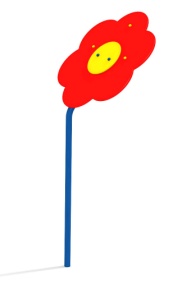 Шт. 11Навес МФ 3.053Шт. 1Высота  (мм) 24001Навес МФ 3.053Шт. 1Длина  (мм)12001Навес МФ 3.053Шт. 1Ширина  (мм)12001Навес МФ 3.053Шт. 1Применяемые материалы Применяемые материалы 1Навес МФ 3.053Шт. 1КаркасВ кол-ве 1 шт. должен быть выполнен из  металлической трубы диаметром не менее 32 мм с толщиной стенки не менее 2,5 мм.1Навес МФ 3.053Шт. 1НавесВ кол-ве 1шт. в виде цветка должен быть выполнен из фанеры толщиной не менее 24 мм марки ФСФ сорт не ниже 2/2, все углы фанеры должны быть закругленными, радиус не менее 20мм, ГОСТ Р 52169-2012 с центральной фанерной накладкой.1Навес МФ 3.053Шт. 1МатериалыВлагостойкая фанера должна быть  марки ФСФ сорт не ниже 2/2, все углы фанеры должны быть закругленными, радиус не менее 20мм, ГОСТ Р 52169-2012 и окрашенная двухкомпонентной краской, специально предназначенной для применения на детских площадках, стойкой к сложным погодным условиям, истиранию, устойчивой к воздействию ультрафиолета и влаги. Металл покрашен полимерной порошковой краской. Заглушки пластиковые, цветные. Все метизы оцинкованы.